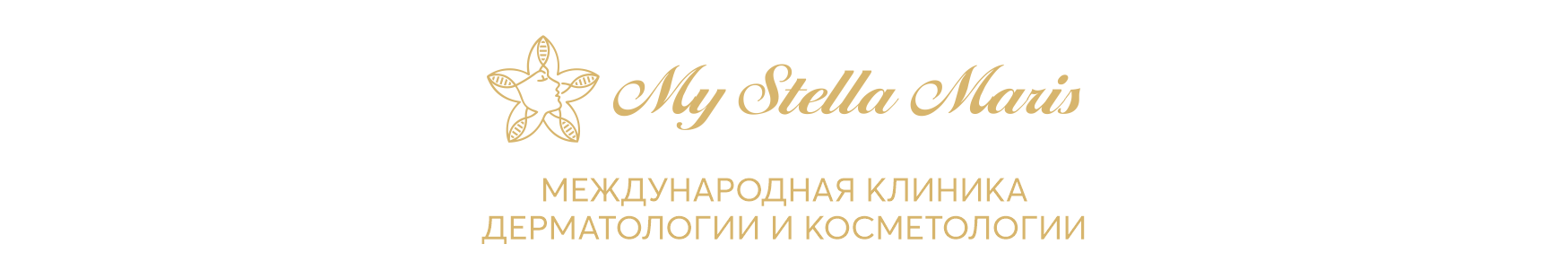 Договорвозмездного оказания медицинских услугг. Санкт-Петербург	                                                                                    		     «                »                           2023 г. Общество с ограниченной ответственностью «СТЕЛЛА МАРИС» ОГРН 1187847290729, ИНН 7801652427, в лице генерального директора Де Соуза Жулианы Элизе Пальета, действующей на основании Устава, лицензии на осуществление медицинской деятельности № Л041-01148-78/00344442, выданной от 12 февраля 2019 г. Федеральная служба по надзору в сфере здравоохранения (109012, Москва, Славянская площадь, д.4, стр.1, тел. +7 (499) 578-02-20, Комитет по здравоохранению Санкт-Петербурга, СПб, ул. Малая Садовая, дом 1; тел. +7 (812) 571-3406), срок действия лицензии – бессрочно, в помещениях Исполнителя по адресу: г. Санкт-Петербург, ул. Уральская, д.2, стр. 1, по следующим видам деятельности: при оказании первичной медико-санитарной помощи: при оказании первичной доврачебной медико-санитарной помощи в амбулаторных условиях по: медицинскому массажу;  сестринскому делу в косметологии;  при оказании первичной специализированной медико-санитарной помощи в амбулаторных условиях по: дерматовенерологии; диетологии; косметологии; мануальной терапии; онкологии; организации здравоохранения и общественному здоровью, эпидемиологии; остеопатии; физиотерапии; эндокринологии;в дальнейшем именуемое «Исполнитель», с одной стороны,и __________________________________________________________________________________________________________________________________________________________________________________________________________________ Фамилия, имя, отчество Заказчикаименуемый(-ая) в дальнейшем Заказчик (при заключении настоящего договора в интересах третьего лица – Пациента) или Пациент (при получении услуг по настоящему договору лично), с другой стороны, в дальнейшем именуемые совместно «Стороны», заключили настоящий договор о нижеследующем:Предмет договора.Заказчик поручает, а Исполнитель обязуется за плату, уплачиваемую Заказчиком, оказать медицинские услуги                                                                                                                                                                                                           Фамилия, имя, отчество Пациента, дата рождения в объёме осмотра врача-специалиста, проведения диагностических (инструментальных, физикальных и лабораторных) исследований с целью диагностирования имеющихся у Пациента заболеваний или исключения таковых, определения тактики их лечения (при наличии), а также обязуется по желанию Пациента оказать иные медицинские услуги, объём, сроки оказания, последовательность проведения и стоимость которых определяется по результатам проведенного Пациенту осмотра врача-специалиста и диагностических мероприятий, и отражается в плане диагностики и лечения; план диагностики и лечения, является неотъемлемой частью настоящего договора в части определения конкретного перечня медицинских услуг, оказываемых Пациенту, последовательности их проведения, сроков оказания и стоимости таких услуг.План диагностики и лечения может быть изменен Исполнителем в зависимости от клинической ситуации, стадии патологического процесса и иных индивидуальных особенностей Пациента, обнаруженных непосредственно при проведении медицинского вмешательства, и подлежит согласованию с Пациентом. Сроки оказания медицинских услуг являются ориентировочными и зависят от клинической ситуации, состояния здоровья Пациента, имеющихся у него заболеваний, их тяжести, периода, необходимого для качественного и безопасного оказания услуг, графика визитов Пациента. Основанием для оказания Пациенту платных медицинских услуг является добровольное желание Пациента, выраженное путем оформления информированных добровольных согласий на их проведение. Медицинские услуги оказываются в часы работы Исполнителя, по предварительной записи, осуществляемой по телефону регистратуры тел. +7 (812) 309-99-11, +7 (931) 324-81-48 либо во время предыдущего приёма. Медицинские услуги, определённые в п. 1.1. настоящего договора, оказываются Исполнителем, при этом в случае объективной необходимости Исполнитель вправе привлечь для оказания медицинских услуг по настоящему договору третьих лиц, имеющих необходимую для оказания таких услуг разрешительную документацию (лицензии, аккредитацию, сертификаты и пр.).Подписывая настоящий договор, Заказчик и Пациент подтверждают, что ознакомлены с прейскурантом Исполнителя, а также правилами, порядками, условиями, формами оказания платных медицинских услуг и их оплаты, а также с правилами поведения пациентов в помещениях Исполнителя.Условия настоящего договора являются обязательными как для Заказчика, так и для Пациента, в пользу которого заключен договор, если Заказчик и Пациент не совпадают в одном лице.Права и обязанности сторонИсполнитель обязуется: предоставить Пациенту в доступной для него форме следующую информацию:о целях, методах оказания медицинской помощи, связанном с ними риске, возможных вариантах медицинского вмешательства, о его последствиях, а также о предполагаемых результатах оказания медицинской помощи, позволяющим Пациенту принять решение о проведении медицинского вмешательства;о состоянии здоровья Пациента, в том числе сведения о результатах медицинского обследования, наличии заболевания, об установленном диагнозе и о прогнозе развития заболевания;о факторах, способствующих сохранению здоровья или оказывающих на него вредное влияние;о возможности получения медицинской помощи бесплатно в рамках программы государственных гарантий оказания гражданам Российской Федерации бесплатной медицинской помощи;об Исполнителе услуг, в том числе о наименовании и фирменном наименовании Исполнителя, адресе места нахождения Исполнителя, данных документа, подтверждающего факт внесения сведений о юридическом лице в Единый государственный реестр юридических лиц, с указанием органа, осуществившего государственную регистрацию, о разрешительной документации, на основании которой Исполнитель осуществляет деятельность;о перечне платных медицинских услуг с указанием цен в рублях, сведениях об условиях, порядке, форме предоставления медицинских услуг и порядке их оплат, сведениях о медицинских работниках, участвующих в предоставлении платных медицинских услуг, об уровне их профессионального образования и квалификации; о режиме работы медицинской организации, графике работы медицинских работников, участвующих в предоставлении платных медицинских услуг;о правилах поведения в помещениях Исполнителя;Информация, указанная в настоящем пункте договора, доводится до сведения Заказчика и Пациента в доступной форме до заключения договора путем ее размещения на сайте Исполнителя в информационно-телекоммуникационной сети Интернет и на информационных стендах в помещении Исполнителя; подписание Заказчиком и (или) Пациентом настоящего договора свидетельствует о получении от Исполнителя доступной, достоверной и полной информации об услугах, порядках и сроках их предоставления, а также иной информации, указанной в настоящем пункте договора, до подписания настоящего договора.предоставить Пациенту в доступной форме следующую информацию до начала проведения медицинских вмешательств:о порядках оказания медицинской помощи и стандартах медицинской помощи, применяемые при предоставлении платных медицинских услуг;конкретном медицинском работнике, предоставляющем соответствующую платную медицинскую услугу (его профессиональном образовании и квалификации), методах оказания медицинской помощи, связанных с ними рисках, возможных видах медицинского вмешательства, их последствиях и ожидаемых результатах оказания медицинской помощи;собрать информацию об анамнезе жизни и здоровья пациента, путем проведения опроса Пациента посредством анкетирования и устного осмотра, изучения представленных Пациентом документов, отражающих состояние его здоровья, результаты диагностических исследований, проведенных в иных медицинских организациях;провести инструментальные, физикальные и лабораторные диагностические исследования с целью диагностирования имеющихся у Пациента заболеваний или исключения таковых и определения тактики их лечения при необходимости; определить тактику необходимого лечения, объём и последовательность выполнения медицинских вмешательств, примерные сроки их оказания, составить план диагностики (при необходимости) и лечения; оказать медицинские услуги качественно в соответствии с методами диагностики, профилактики и лечения, разрешенными на территории Российской Федерации с соблюдением предъявляемых к ним требований;поставить в известность Пациента о возникающих в ходе лечения обстоятельствах (о выявленных анатомических и физиологических особенностях Пациента или особенностях в характере течения заболевания и выявленных особенностях повреждений систем и органов), которые могут привести к увеличению объема оказания услуг, и возникновению возможных осложнений при лечении;вести медицинскую документацию по установленным формам;назначить лечащего врача по желанию Пациента, сделанному в устной форме, при наличии возможности со стороны Исполнителя; заменить лечащего врача по желанию Пациента, выраженному в письменной форме путем подачи соответствующего заявления, при наличии возможности со стороны Исполнителя; извещать Пациента об обстоятельствах, препятствующих оказанию медицинских услуг;заблаговременно уведомить Пациента о невозможности осуществления назначенного приема врача-специалиста или выполнения лечебного или диагностического мероприятия;соблюдать врачебную тайну;выдавать Пациенту на основании его письменного заявления необходимые медицинские документы (копию медицинской документации, справки, выписные эпикризы и проч.); предоставлять Пациенту на основании его письменного заявления для ознакомления медицинскую документацию, отражающую состояние его здоровья.Исполнитель имеет право: самостоятельно определять режим и график работы, вносить в него изменения, а также определять график работы специалистов;самостоятельно определять график консультаций и лечебно-диагностических мероприятий (далее - лечебное мероприятие);отсрочить или отменить лечебное мероприятие, в том числе в день его проведения в случаях обнаружения у Пациента противопоказаний, при опоздании Пациента на прием более чем на 15 минут, а также в случаях болезни лечащего врача, возникновения непредвиденных обстоятельств непреодолимой силы, несогласованного отключения ресурсоснабжающими организациями электричества, отопления и водоснабжения Исполнителя, а также при возникновении других форс-мажорных обстоятельств, в том числе вызванных неблагоприятной эпидемиологической обстановкой; заменить лечащего врача при невозможности проведения лечения специалистом, направить Пациента, с его согласия, к другому специалисту соответствующего профиля и квалификации;направить Пациента, с его согласия, в другие медицинские организации для получения консультаций и лечения диагностированных у него заболеваний;привлекать третьих лиц, имеющих необходимые разрешительные документы, для оказания платных медицинских услуг Пациенту;осуществлять выбор диагностических исследований, определять тактику лечения, включая перечень, объемы, последовательность медицинских манипуляций, а также сроков их проведения, выбор медицинских аппаратов, изделий и препаратов, необходимых для проведения диагностики и лечения Пациента; отказать Пациенту в оказании медицинских услуг при отказе Пациента либо его законного представителя от оформления информированного добровольного согласия на медицинское вмешательство, плана лечения и иных документов, отсутствие которых является препятствием для их проведения;отказать Пациенту в оказании медицинских услуг при нахождении Пациента в помещении Исполнителя в состоянии алкогольного и (или) наркотического опьянения;отказать Пациенту в оказании медицинских услуг при некорректном, неэтичном поведении Пациента в отношении лечащего врача и иных сотрудников Исполнителя;отказать Пациенту в оказании медицинских услуг при отсутствии медицинских показаний или при наличии (обнаружении) противопоказаний к определённому методу диагностики или лечения; предоставить Заказчику, сведения в отношении Пациента, составляющие врачебную тайну, при несовпадении в одном лице Заказчика и Пациента по настоящему договору;установить в помещениях Исполнителя видеонаблюдение, а также производить видеозапись в помещениях во время проведения лечебных мероприятий в целях обеспечения безопасности сотрудников, а также в целях осуществления контроля за качеством проводимого лечения;осуществлять фото- и видеофиксацию при первичном обращении Пациента за медицинской помощью, а также в ходе проведения лечения и после его выполнения, с целью осуществления контроля качества проводимого лечения и оценки достигнутых результатов лечения;осуществлять фото- и видеофиксацию Пациента в помещениях Исполнителя при помощи систем видеонаблюдения с целью обеспечения безопасности лиц, прибывающих в помещениях Исполнителя.Пациент обязан: сообщить достоверную информацию о себе, предоставить Исполнителю на обозрение документ, удостоверяющий личность Пациента и (или) законного представителя, сведения о месте постоянной и временной регистрации Пациента, контактный номер телефона;сообщить достоверную и полную информацию о состоянии здоровья Пациента, перенесенных заболеваниях, имеющихся индивидуальных особенностях, необходимых для выполнения Исполнителем принятых по настоящему договору обязательств; в случае сообщения недостоверных и неполных сведений о состоянии своего здоровья Пациент несет риск ненаступления положительного исхода лечения, а также несет риски наступления осложнений (обострение клинической ситуации, перехода заболевания в хроническую стадию, усугубления тяжести течения и характера заболевания и пр.);сообщать Исполнителю обо всех изменениях состояния своего здоровья до начала проведения лечения и в ходе его проведения, о приеме лекарственных средств, а также сообщать информацию о медицинских вмешательствах, проводимых в иных медицинских организациях;соблюдать назначения и рекомендации Исполнителя, установленный Пациенту лечебно-охранительный режим для достижения и сохранения результатов лечения; в случае несоблюдения рекомендаций, назначений и лечебно-охранительного режима Пациент несет риск ненаступления положительного исхода лечения, а также риски наступления возможных осложнений;в случае возникновения любых осложнений обратиться к Исполнителю с целью фиксации факта возникновения осложнений;сообщать обо всех случаях обращения в иные медицинские организации при наступлении осложнений после проведенных Исполнителем медицинских вмешательств любым доступным способом;строго выполнить план диагностики и лечения; в случаях возникновении обстоятельств, препятствующих выполнению плана диагностики и лечения сообщить об этом Исполнителю услуги в любой доступной форме;своевременно посещать лечебные и профилактические приемы;уведомить Исполнителя о невозможности явки на назначенные лечебные процедуры не позднее чем за 24 часа любым доступным способом;добросовестно ознакомиться с информацией, предоставленной Исполнителем в тексте настоящего договора и иных документах, оформляющих оказание медицинских услуг Пациенту, удостоверить личной подписью факт ознакомления с планом диагностики и лечения, факт ознакомления с врачебными назначениями и рекомендациями, и информированным добровольным согласием на проведение медицинских вмешательств;своевременно и в полном объёме в соответствии с условиями настоящего договора оплачивать медицинские услуги;Пациент имеет право:получить достоверную и исчерпывающую информацию о целях, методах оказания медицинской помощи, связанном с ними риске, возможных вариантах медицинского вмешательства, о его последствиях, а также о предполагаемых результатах оказания медицинской помощи, позволяющим Пациенту принять решение о проведении медицинского вмешательства, о состоянии своего здоровья, в том числе сведения о результатах медицинского обследования, наличии заболевания, об установленном диагнозе и о прогнозе развития заболевания, о факторах, способствующих сохранению здоровья или оказывающих на него вредное влияние;получить достоверную и исчерпывающую информацию о перечне платных медицинских услуг с указанием цен в рублях, сведениях об условиях, порядке, форме предоставления медицинских услуг и порядке их оплат;получить достоверную и исчерпывающую информацию о порядках оказания медицинской помощи и стандартах медицинской помощи, применяемые при предоставлении платных медицинских услуг;получить достоверную и исчерпывающую информацию о конкретном медицинском работнике, предоставляющем соответствующую платную медицинскую услугу (его профессиональном образовании и квалификации), методах оказания медицинской помощи, связанных с ними рисках, возможных видах медицинского вмешательства, их последствиях и ожидаемых результатах оказания медицинской помощи; выбрать дату и время проведения лечебных мероприятий по согласованию с Исполнителем; заменить лечащего врача по заявлению, выраженному в простой письменной форме и поданному на имя главного врача;знакомиться с медицинской документацией, отражающей состояние здоровья Пациента, на основании письменного заявления Пациента или его законного представителя в порядке и сроки, утвержденные Приказом Министерства здравоохранения Российской Федерации от 12.11.2021 г. № 1050н «Об утверждении Порядка ознакомления пациента либо его законного представителя с медицинской документацией, отражающей состояние здоровья пациента»;получать копии и выписки из медицинской документации на основании письменного заявления Пациента или его законного представителя в порядке и сроки, утвержденные Приказом Министерства здравоохранения РФ от 31 июля 2020 г. № 789н «Об утверждении порядка и сроков предоставления медицинских документов (их копий) и выписок из них»;получать справки и иные медицинские документы на основании письменных заявлений Пациента или его законного представителя в порядке и сроки, установленные Приказом Министерства здравоохранения РФ от 14 сентября 2020 г. № 972н «Об утверждении Порядка выдачи медицинскими организациями справок и медицинских заключений»;отсрочить или отменить лечебное мероприятие, заблаговременно уведомив об этом Исполнителя услуги;в любое время отказаться от исполнения настоящего договора до окончания срока его действия, оплатив фактически оказанные Исполнителем услуги и понесенные Исполнителем расходы в связи с оказанием Пациенту медицинских услуг.Заказчик обязан: сообщить достоверную информацию о себе, предоставить Исполнителю на обозрение документ, удостоверяющий личность Заказчика, сведения о месте постоянной и временной регистрации, контактный номер телефона;добросовестно ознакомиться с информацией, предоставленной Исполнителем в тексте настоящего договора;своевременно и в полном объёме в соответствии с условиями настоящего договора оплачивать медицинские услуги, оказанные Пациенту;Заказчик имеет право:получить достоверную и исчерпывающую информацию о перечне платных медицинских услуг, оказанных Пациенту, с указанием цен в рублях, сведениях об условиях, порядке, форме предоставления медицинских услуг и порядке их оплат;в любое время отказаться от исполнения настоящего договора до окончания срока его действия, оплатив фактически оказанные Исполнителем услуги и понесенные Исполнителем расходы в связи с оказанием Пациенту медицинских услуг.При несовпадении в одном лице Заказчика и Пациента по настоящему договору, если в качестве Заказчика выступает законный представитель недееспособного Пациента, Исполнитель обязан предоставить исчерпывающую информацию о состоянии здоровья пациента, характере, методах, последовательности медицинских вмешательств, сроках и условиях их оказания, а также их стоимости законному представителю Пациента; при этом на Заказчика возлагается ответственность за надлежащее исполнение Пациентом принятых на себя по настоящему договору обязанностей.При несовпадении в одном лице Заказчика и Пациента по настоящему договору в иных случаях, кроме указанного в п. 2.6 настоящего договора, Исполнитель обязан предоставить по требованию Заказчика исчерпывающую информацию о проводимых Пациенту медицинских вмешательств и их стоимости, а Заказчик обязан своевременно и в полном объёме в соответствии с условиями настоящего договора оплачивать медицинские услуги, оказанные Пациенту.3. Цена договора и порядок расчетов.Цена настоящего договора определяется в соответствии с прейскурантом Исполнителя, действующим на момент оказания медицинских услуг, на основании согласованного Сторонами плана лечения и диагностики, являющегося, неотъемлемой частью настоящего договора.Оплата медицинских услуг Исполнителя осуществляется Заказчиком в день их оказания. Заказчик вправе осуществить авансирование (полное или частичное) любых медицинских услуг Исполнителя; Исполнитель самостоятельно осуществляет списание денежных средств с внесенного Заказчиком аванса за фактически оказанные Пациенту услуги в размере, определенном в согласованном с Пациентом плане диагностики и (или) лечения.Если предметом договора являются медицинские услуги, оказываемые Исполнителем в рамках комплексных программ, Заказчик производит полное авансирование таких услуг в соответствии с действующим прейскурантом Исполнителя и планом диагностики и (или) лечения, согласованном Сторонами, до начала оказания услуг. При отказе Пациента от проведения лечения в рамках комплексной программы на каком-либо этапе такого лечения, а также в случае невозможности реализации комплексной программы лечения в полном объеме по медицинских показаниям, стоимость оказанных Пациенту медицинских услуг и понесенных Исполнителем расходов в связи с оказанием Пациенту медицинской помощи определяется согласно действующему на момент оказания медицинских услуг Прейскуранту Исполнителя и удерживается из аванса, внесенного Пациентом.Если в ходе оказания медицинских услуг выявляется необходимость изменения ранее согласованного Сторонами плана диагностики и (или) лечения, в том числе изменения перечня, объема услуг, стоимость услуг определяется в соответствии с прейскурантом Исполнителя и согласовывается Сторонами в новом плане диагностики и (или) лечения. Оплата услуг производится Заказчиком в рублях в наличной или безналичной формах. В случае нехватки денежных средств для оплаты оказанных услуг либо отсутствия наличных денежных средств Заказчик обязуется погасить образовавшуюся перед Исполнителем задолженность по оплате услуг в течение трех рабочих дней со дня образования такой задолженности.В случае неоплаты или несвоевременной оплаты Заказчиком оказанных Пациенту услуг более чем на 3 (три) рабочих дня, Исполнитель вправе потребовать от Заказчика выплаты неустойки в размере 0,1 % за каждый день просрочки от стоимости оказанных Пациенту, но неоплаченных услуг.При нарушении Заказчиком условий оплаты услуг Исполнитель оставляет за собой право отказать Пациенту в оказании медицинской помощи.4. Срок действия договора.Настоящий договор вступает в силу с момента его подписания Сторонами и действует в течение одного календарного года; в случае если ни одна из сторон не заявит о своем желании отказаться от исполнения договора и его пролонгации, он считается пролонгированным на тех же условиях на один календарный год. Срок оказания услуг по настоящему договору определяется Исполнителем в плане диагностики и лечения, является ориентировочным, зависит от строгого соблюдения Пациентом рекомендаций и назначений лечащего врача, клинической ситуации, индивидуальной реакции организма на проводимые медицинские вмешательства. Сроки оказания услуг быть скорректированы в случаях возникновении объективной необходимости выполнения медицинских вмешательств, не предусмотренных в первоначальном плане лечения, необходимость проведения которых обнаружена в ходе их оказания. Сроки оказания услуг могут быть продлены на срок приостановления их оказания в связи с неявкой Пациента на назначенные диагностические и лечебные мероприятия, в случаях замены лечащего врача или вынужденного, по независящим от Исполнителя причинам, приостановления оказания услуг.5. Прекращение и расторжение договора.Настоящий договор может быть расторгнут до окончания срока его действия инициативе Исполнителя при невозможности осуществления (продолжения) лечения, в связи с отсутствием у Исполнителя услуг трудовых ресурсов или технической возможности, необходимых для качественного и своевременного оказания услуг, а также в случаях выявления противопоказаний для оказания Пациенту медицинских услуг.Настоящий договор может быть расторгнут до окончания срока его действия по инициативе Пациента и (или) в любое время по желанию Заказчика и (или) Пациента.При расторжении настоящего договора при отсутствии вины Исполнителя Заказчик обязан возместить Исполнителю стоимость фактически оказанных услуг и понесённых Исполнителем затрат в связи оказанием Пациенту услуг. Исполнитель осуществляет возврат аванса, внесенного Заказчиком и не использованного Пациентом при получении услуг по настоящему договору, в течение десяти рабочих дней со дня со дня получения заявления Заказчика, выраженного в простой письменной форме.Прекращение и расторжение договора возможно и по другим основаниям, предусмотренным законодательством РФ и применимым для данного вида договоров.6. Ответственность Сторон.За неисполнение или ненадлежащее исполнение обязательств по настоящему договору стороны несут ответственность, предусмотренную действующим законодательством РФ. Вред, причиненный жизни или здоровью пациента в результате предоставления Исполнителем некачественной услуги, подлежит возмещению Исполнителем в соответствии с законодательством Российской Федерации. При исполнении настоящего договора Исполнитель несет ответственность за соблюдение порядков оказания медицинской помощи и стандартов медицинской помощи, технических требований и регламентов по использованию медицинского оборудования, а также требований, установленных к порядку ведения медицинской документации, обеспечивает соблюдение санитарно-эпидемиологического режима, лечебных технологий, врачебной этики.При исполнении настоящего договора Исполнитель не несет ответственности перед Пациентом в случае возникновения у Пациента в процессе лечения или после его окончания осложнений, указанных в тексте информированных добровольных согласий на медицинские вмешательства, не связанных с качеством оказанных Пациенту медицинских услуг.Стороны освобождаются от ответственности за частичное или полное неисполнение обязательств по настоящему договору, если это неисполнение явилось следствием обстоятельств непреодолимой силы, возникших после заключения настоящего договора, в результате обстоятельств чрезвычайного характера, которые Сторона не могла предвидеть (пожар, наводнение, землетрясение, иные явления природы, а также военные действия, решение органов государственной власти и другие обстоятельства, находящиеся вне контроля сторон). 7. Прочие условия договора.Настоящий договор составлен в двух экземплярах, имеющих равную юридическую силу, один из которых находится у Исполнителя, второй – у Пациента, третий – у Заказчика (при несовпадении в одном лице Пациента и Заказчика).  При совпадении Заказчика и Пациента в одном лице договор составляется в двух экземплярах.Стороны пришли к соглашению о возможности оформления договорных отношений с использованием Исполнителем факсимиле и печати организации, выполненной штемпельным или типографским способом.Все изменения и дополнения к настоящему договору вносятся в простой письменной форме, путем оформления дополнительных соглашений и вступают в силу с момента подписания их обеими сторонами.Подписанием настоящего договора Заказчик/Пациент дает согласие на проведение Исполнителем фото- и видеофиксации в помещениях Исполнителя с целью обеспечения безопасности работников и Пациентов, а также на проведение фото- и видеофиксации хода проводимого лечения с целью обеспечения высокого качества оказываемых услуг, оценки эффективности применяемых методов лечения и достигнутых результатов. При согласии пациента либо его законного представителя на распространение неограниченному кругу лиц персональных данных Пациента (в том числе фото- и видеоизображений Пациента, выполненных до начала лечения, в ходе его проведения и после его завершения, с целью демонстрации достигнутых результатов лечения), выраженного в соответствии с требованиями Федерального закона от 27 июля 2006 г. № 152-ФЗ «О персональных данных» в согласии на обработку персональных данных, разрешенных субъектом персональных данных для распространения, в соответствии с ч. 1 ст. 152.1 Гражданского кодекса Российской Федерации Исполнитель вправе без выплаты Пациенту или его законному представителю вознаграждения использовать изображения Пациента.При нарушении Исполнителем порядков оказания медицинской помощи Пациент или его законный представитель вправе обратиться с соответствующим заявлением в территориальный орган Федеральной службы по надзору в сфере здравоохранения (ТО Росздравнадзора по г. Санкт-Петербургу и Ленинградской области, адрес: 190068, г. Санкт-Петербург, наб. кан. Грибоедова 88-90, тел. 8 (812) 314-67-89) путем направления письменного обращения посредством почты России, личного обращения, а также путем направления обращения в электронном виде с использованием средств информационно-коммуникационных технологий, предусматривающих обязательную авторизацию заявителя в единой системе идентификации и аутентификации.При нарушении Исполнителем законодательства в области защиты прав потребителей Пациент или его законный представитель вправе обратиться с соответствующим заявлением в территориальный отдел Федеральной службы по надзору в сфере защиты прав потребителей и благополучия человека (Центральный территориальный отдел Управления Роспотребнадзора по городу Санкт-Петербургу (Адмиралтейский, Василеостровский, Центральный районы), адрес: 190005, Санкт-Петербург, ул. 3-я Красноармейская, д. 18, тел. 8 (812) 316-68-66, путем направления письменного обращения посредством почты России, личного обращения, а также путем направления обращения в электронном виде с использованием средств информационно-коммуникационных технологий, предусматривающих обязательную авторизацию заявителя в единой системе идентификации и аутентификации.Претензии и обращения по факту оказания медицинской помощи могут быть направлены Пациентом/Заказчиком в адрес Исполнителя почтовым отправлением или поданы при личном обращении к Исполнителю по адресу: г. Санкт-Петербург, ул. Уральская, д.2, стр. 1.8. Адреса и реквизиты СторонАдреса и реквизиты Сторон, указанные в настоящем разделе, являются надлежащими и достаточными для осуществления Сторонами извещений, уведомлений, направления претензий, заявлений, рекламаций, как предусмотренных, так и не предусмотренных настоящим договором. Стороны обязуются незамедлительно уведомлять Исполнителя о любых изменениях в указанных ниже реквизитах. Настоящим, я, __________________________________________________________________________________________________________________________, (фамилия, имя, отчество пациента и/или законного представителя)в соответствии с п. 20 Правил предоставления медицинскими организациями платных медицинских услуг, утвержденных Постановлением Правительства РФ от 11 мая 2023 г. № 736, подтверждаю, что до заключения договора возмездного оказания медицинских услуг уведомлен Исполнителем, что несоблюдение указаний (рекомендаций) Исполнителя (медицинского работника, предоставляющего платную медицинскую услугу), в том числе назначенного режима лечения, в том числе определенный на период их временной нетрудоспособности, могут снизить качество предоставляемой платной медицинской услуги, повлечь за собой невозможность ее завершения в срок или отрицательно сказаться на состоянии моего здоровья, уведомлен о возможности получения соответствующих видов и объемов медицинской помощи без взимания платы в рамках программы государственных гарантий Российской Федерации бесплатного оказания гражданам медицинской помощи и территориальной программы государственных гарантий бесплатного оказания гражданам медицинской помощи, а также уведомлен о необходимости соблюдения правил поведения пациента в медицинской организации, размещенной на официальном сайте по адресу:  https://mystellamaris.ru.Пациент/законный представитель пациентаИСПОЛНИТЕЛЬОбщество с ограниченной ответственностью«СТЕЛЛА МАРИС»ОГРН   1187847290729ИНН / КПП    7801652427/780101001Адрес: 199155, г. Санкт-Петербург, В.О. ул. Уральская, д. 2, стр. 1, пом. 9-Нтел/факс 8(812) 309-99-11e-mail: clinic@mystellamaris.ruр/сч 40702810355000028836, открытый в Северо-Западном банке ПАО «Сбербанк» к/сч 30101810500000000653 БИК 044030653 Генеральный директор___________________________________Де Соуза Жулиана Элизе ПальетаМ.П.ЗАКАЗЧИКФамилия __________________________________Имя ______________________________________Отчество __________________________________паспорт серии______  № _____________________дата выдачи «_____» _________________ 20___ г.наименование органа, выдавшего паспорт _________________________________________________________________________________________________________________________________адрес регистрации__________________________________________________________________________________________________________________________________________________________________________________________________________________________________________________ адрес фактического проживания________________________________________________________________________________________________________________________________________________________________________________________________________________________________________________________________________________телефон ___________________________________e-mail:________________________________________________________________________________подписьПАЦИЕНТФамилия __________________________________Имя ______________________________________Отчество __________________________________паспорт серии______  № _____________________дата выдачи «_____» _________________ 20___ г.наименование органа, выдавшего паспорт _________________________________________________________________________________________________________________________________адрес регистрации__________________________________________________________________________________________________________________________________________________________________________________________________________________________________________________ адрес фактического проживания________________________________________________________________________________________________________________________________________________________________________________________________________________________________________________________________________________телефон ___________________________________e-mail:________________________________________________________________________________подпись